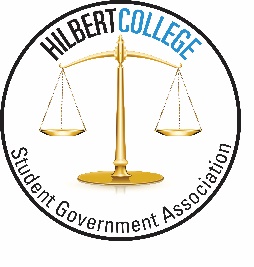 Student Government AssociationSGA Senate MeetingApril 7, 2016 at 3:15pmFun Fact of the Day: The Library of Congress has 600 miles of shelves.Call to Order by President Kyle EnglishRoll Call by Secretary Rebecca Crawford Alexia and Natalie have an excused absence. Nautica has unexcused absence.Review and Approve AgendaMoved by Rebecca; Seconded by ClaudiaAll in favor; Agenda ApprovedReview and Approve the MinutesMoved by: Rebecca, Seconded by: ClaudiaAll in Favor; Minutes ApprovedQuestions and Comments from AudienceNone Executive Board ReportsPresident – Kyle EnglishMade, sent out and printed agenda Signed up for election spotSuggested Constitution changesMiddle states meetingVice President – Ethan KenyonWorked on electionConstitution changesSecretary- Rebecca CrawfordMade, sent out and printed minutesCreated and sent out toilet talk to be approvedTreasurer – Emily PawelskiCreated spread sheets for meetingsEmailed clubs about budget meetingsVP for Programming – Alexia GuzmánExcusedAdvisors –Thomas Vane & Tori Felser-ExcusedTommy- Easter party, preparing for middle states, sent out information, helped with electionsCommittee ReportsSocial Welfare-NothingRules and Regulations-NothingCommunications-NothingBudgets and Appropriations-Updates budgets Events-Awards banquetOld BusinessCharter/Re-Charters-NoneFundraiser Requests-NoneFunding Requests- 4 clubs are chartered and funded for next yearStudent Concerns-Don’t like coffee machine that that doesn’t work, pop machine is commuter lounge creating hot soda, online registration is confusing, St. Joes window is letting water in, dryers in St. joes are just shutting off.Allocations-Wyann moves to allocate $30 from awards banquet line for senior gifts, Emily seconds, All in favor, motion passes.Middle States Review- Met with 3 members on Monday, went well, left yesterday with high regards, responses to feedback, all set but final report comes out in June, seems no issues at allAwards Banquet- Friday April 15th, Business casual, 4pm to set up, Alexia we arrive around 4:10pm, Senior gifts @ $125, Jobs- all basically set up, Need greeter and another position but will find out later.SGA Elections-Next week 12th-13th, signup sheet hanging up in office, stuff to due Monday if running.Focus Groups-April 20th 5:30pm, Tuesday the 12th 5:30pm-6:30pm.New BusinessConstitution RevisionsThroughout entire constitution: Ethan moves to make awards banquet renamed as ceremony; Emily Seconds; 9-For, 0-Against; Passed.Article III, Section III: Ethan moves to remove Part-time Representative; Emily Seconds; Hoping to attract adult/part time students, didn’t work out well, trial error: 9-For, 0-Against; Passed.Article V, Section I, Clause II, F: Ethan moves to change semester to year; Emily Seconds; This is only as regards to unexcused absences; 9-For, 0-Against; Passed.Article VI, Section VI, Commuter Representative: Ethan moves to remove must create a board; Emily Seconds; Thinks having board is good idea, Board is beneficial; 0- For, 9- Opposed, Motion Failed.Article VI, Section VI, Transfer Representative: Ethan moves to remove must create a board; Emily Seconds; Never seen one but good idea, Would’ve been used if people knew, Transfer students would it be helpful to have their own board and help make them feel included in Hilbert, @200 transfers, would be helpful to completely reset board assignments next year; 3- For, 6- Opposed; Motion Failed.Article VI, Section VII: Ethan moves to change 3 out of 7 events to 2 out of 7; Emily seconds; First absence is no problem, 2- told you have fulfilled allotted absences; 7- For, 2- Against; Passed. Ethan moves to remove quad party in list; Emily Seconds; Not club run anymore, would make 2 out of 6 events; 9- For, 0- Opposed; Motion Passed.Article X, Section IX(NEW): Ethan moves to add clause that “Non-Students will be allowed to be in clubs at discretion of the clubs. However, they may have to pay any club dues out of pocket”; Emily Seconds; Whose responsible if someone gets hurt, is it Hilbert, not our call for liability issues, everything is up to discretion of club, would be hard to say no to professor, do they have voting rights, Clubs have ability to write constitution in order to clarify rules, may fear rejecting someone’s friend; 6-For, 3-Opposed; Passed.Make sure everything is in same font!April 2016 will be added under revision dates.Student Government By-laws, Section XIII: Overnight stays; Ethan moves to add “If a club should conduct an overnight stay, bedrooms must be separated based on sex, gender identity, gender expression or sexuality at the discretion of the club”; Emily Seconds; Basically clubs choose what they want if they want it and how they want it; Ethan moves to add that each individual must have their own bed; Emily Seconds; REWORDED: ‘If a club should conduct an overnight stay every persons must have their own bed. Bedrooms may be separated based on sex, gender identity, gender expression or sexuality at the discretion of the club’; Amendment vote 8- For, 1- Opposed; Amendment Passed. Main motion vote 8- For, 1- Opposed; Main motion passed. Section XIII will be added to by-laws stating: “If a club should conduct an overnight stay every person must have their own bed. Bedrooms may be separated based on sex, gender identity, gender expression or sexuality at the discretion of the club”
AnnouncementsDiversity training, Friday; either 9:30am-11:30am or 2pm-4pm, there will be sign in sheetsNext week Monday senior wine tasting 5:30pm- Fran hallTuesday SHARE LGBTQAP+ meeting 7pmWednesday Meet and greatCounseling center 7pm Wednesday15th Awards banquet16th Open houseDiversity advocates turn in applicationsGreat constitution meetingQuestions and Comments from the AudienceIf doing elections, use table cover Create separate changes document where changes are highlighted*Ethan moves to close meeting at 4:29pm, Kayla seconds, Meeting is closed*SGA Senate Concerns*Ethan moves to reopen meeting at 4:30pm, Claudia seconds, Meeting is open*Adjournment of Senate MeetingEthan moves to adjourn the meeting at 4:30pm, Claudia secondsMeeting is adjourned.Secretary							             Date of ApprovalStudent Government Association